Gutachtenüber die Ermittlung des Verkehrswertes gemäßLiegenschaftsbewertungsgesetz in der aktuellen Fassung.Mustergasse 200/10A-1000 MusterstadtTel.: +43 (0) 1200 / 12000  |  Fax: +43 (0) 1200 / 12000-2Homepage: www.musterliegenschaften.at  |  E-Mail: office@musterliegenschaften.atLiegenschaft[L02] in [L06], [L07] [L08]EZ [L01], Bezirksgericht [L04], Grundbuch [L05]Verkehrswert der Liegenschaft: [S07]Musterstadt, [SYS01]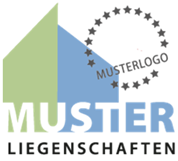 [DECKBLATTBILD]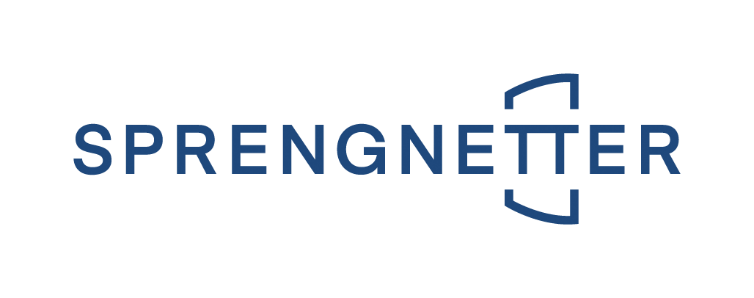 